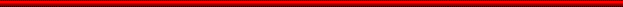 Highland Police Department Annual Body Camera Report1. The Highland Police Department consists of 22 officers.  All officers are issued a WatchGuard V300 body camera.  2.  22 BWC’s were utilized.  This number fluctuated slightly with staffing changes etc.3.  Technical issues consisted of battery failures and some hardware failures.  Batteries were replaced and units suffering malfunctions were sent in and replaced by Motorola.  Officers used spare BWC’s while waiting for replacement cameras.4.  The department’s BWC review process consists of each supervisor reviewing 5 random videos of each of their subordinates each month.  Use of force incidents were also reviewed.5.  See attachment for videos used in cases resulting in charges.  This report is from our NEW World CAD system.12990 Troxler Ave Highland, IL 62249	Phone (618)654-2131		Fax (618)654-4671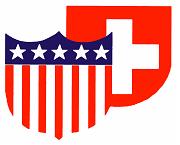 City of Highland
Police Department Carole Presson, Chief of Police